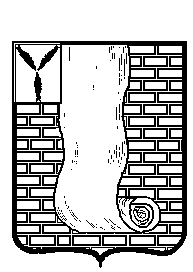  АДМИНИСТРАЦИЯКРАСНОАРМЕЙСКОГО МУНИЦИПАЛЬНОГО РАЙОНА САРАТОВСКОЙ ОБЛАСТИПОСТАНОВЛЕНИЕОб изменении вида разрешенного использования земельного участкаРуководствуясь статьей 37 Градостроительного кодекса Российской Федерации, подпунктом 8 части 1 ст. 1 Земельного кодекса Российской Федерации, п. 3 части 1 ст. 4 Федерального Закона от 29.12.2004г. №191-ФЗ «О введении в действие Градостроительного кодекса Российской Федерации, Федеральным Законом от 06.10.2003г №131-ФЗ «Об общих принципах организации  местного самоуправления в Российской Федерации», Уставом Красноармейского муниципального района Саратовской области, Правилами землепользования и застройки на территории муниципального образования город Красноармейск Красноармейского муниципального района Саратовской области от 23.12.2011г. №14/98, (с изменениями от 28.05.2014г №9/35, от 20.06.2016г №07/33, от 29.01.2016г №09, от 30.11.2016г №12/64, от 21.12.2016г №13/73, от 24.01.2018г №04, от 29.06.2018г №48, от 20.12.2018г №84, №85, №86, от 17.04.2019г №19/29, №19/31, от 29.05.2019г №19/44, от 14.08.2019г №19/63, от 16.10.2019г №07), администрация Красноармейского муниципального района Саратовской области, ПОСТАНОВЛЯЕТ:1. Изменить вид разрешенного использования земельного участка из земель населенных пунктов, площадью 577 кв.м.,  с кадастровым номером 64:43:010113:37, расположенному по адресу: Саратовская область, город Красноармейск, улица Захарова, д. 28, с «под жилую застройку индивидуальную» на  «для индивидуального жилищного строительства», находящийся в территориальной зоне Ж1- зона застройки индивидуальными жилыми домами.2. Управлению по правовым, имущественным и земельным вопросам администрации Красноармейского муниципального района провести работы по внесению изменений в единый государственный кадастровый реестр недвижимости.3. Организационному - контрольному отделу администрации Красноармейского муниципального района Саратовской области опубликовать настоящее постановление, путем размещения на официальном сайте администрации Красноармейского муниципального района Саратовской области в информационно телекоммуникационной сети «Интернет».Глава Красноармейского муниципального района                                                                       А.В. Петаевот23 января 2020г.№41от23 января 2020г.№41г. Красноармейск